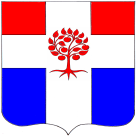 СОВЕТ ДЕПУТАТОВМУНИЦИПАЛЬНОГО ОБРАЗОВАНИЯПЛОДОВСКОЕ СЕЛЬСКОЕ ПОСЕЛЕНИЕмуниципального образования Приозерский муниципальный район Ленинградской областиР Е Ш Е Н И Еот   26 января   2018 года     №   159В соответствии со статьей 29 Федерального закона от 6 октября 2003 года № 131 «Об общих принципах организации местного самоуправления в Российской Федерации», статьей 16  Устава муниципального образования Плодовское сельское поселение, Совет депутатов муниципального образования Плодовское сельское поселение РЕШИЛ:1. Утвердить Положение о порядке назначения, проведения и полномочиях собрания граждан в муниципальном образовании Плодовское сельское поселение согласно приложению.2. Опубликовать настоящее решение в средствах массовой информации и на официальном сайте поселения в сети Интернет.3. Настоящее решение вступает в силу с момента опубликования. 4. Контроль за исполнением настоящего решения возложить на постоянную комиссию   по местному самоуправлению, законности, социальным вопросам и экологии.Глава муниципального образования                                                                  А. Н. ЕфремовС полным текстом документа можно ознакомиться на сайте МО Плодовское СП в сети ИнтернетОб утверждении Положения о порядке назначения, проведения и полномочиях собрания граждан в муниципальном образовании Плодовское сельское поселение